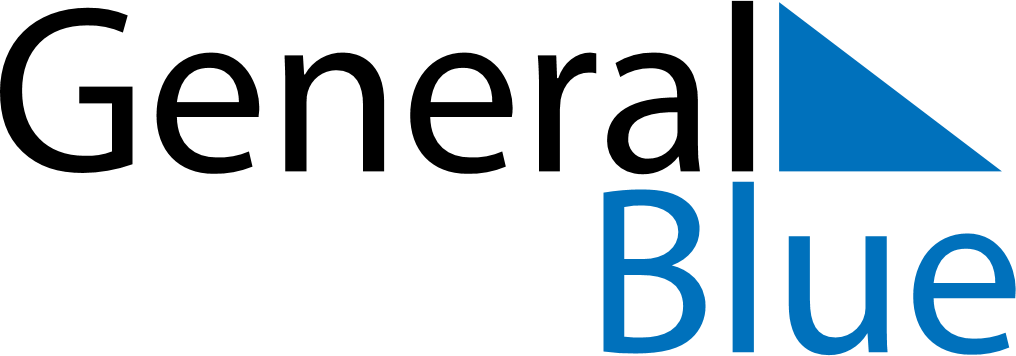 January 2022January 2022January 2022HaitiHaitiMondayTuesdayWednesdayThursdayFridaySaturdaySunday12Independence DayAncestry Day3456789Epiphany10111213141516171819202122232425262728293031